	SMLOUVA O DÍLO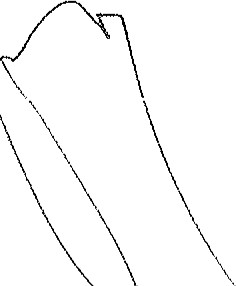 uzavřená ve smyslu ustanovení 2586 a násl. zákona č. 89/2012 Sb., občanského zákoníku v platném a účinném znění (dále jen „občanský zákoník”)dále jen „Smlouva”ObjednatelNalžovický zámek, poskytovatel sociálních služeb se sídlem Nalžovice 14, 262 93 Nalžovice zastoupený: Mgr. Lenka Mottlová, ředitelka příspěvkové organizaceIČO: 42727243Bankovní spojení: Komerční banka číslo účtu: 19-7482880267/0100 dále jen „ Objednatel a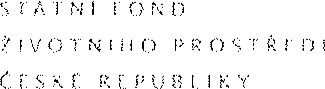 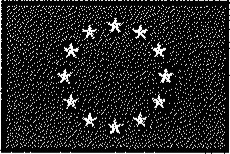 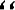 zapsaný v obchodním rejstříku vedeném Krajským soudem v Českých Budějovivích, SP. zn. C 7406.dále jen „ Dodavatel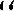 Objednatel a Dodavatel dále společně také jako „Smluvní strany”VZHLEDEM K TOMU, ŽEObjednatel provedl dne 26. 9. 2018 výběrové řízení na veřejnou zakázku s názvem „Snížení energetické náročnosti objektu Nalžovický zámek, p.s.s. - PD”, jejímž předmětem je především zpracování projektové dokumentace, zpracování položkového rozpočtu, podkladů pro stavební úřad, výkaz výměr, plán organizace výstavby a následné zajištění autorského dozoru pro Objednatele (dále jen „Veřejná zakázka)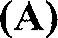 (B)	Dodavatel podal závaznou nabídku na Veřejnou zakázku a tato byla Objednatelem vybrána jako nejvhodnější;Dodavatel je podnikatelem, který je schopen řádně splnit předmět Veřejné zakázky, k čemuž má příslušná oprávnění; a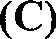 (D) Objednatel má s ohledem na výsledek zadávacího řízení na Veřejnou zakázku v úmyslu zadat Dodavateli realizaci předmětu plnění Veřejné zakázky; se Smluvní strany, vědomy si svých závazků v této Smlouvě obsažených a s úmyslem být touto Smlouvou vázány, dohodly na následujícím znění Smlouvy:	1.	ÚČEL SMLOUVYÚčelem této Smlouvy je upravit práva a povinnosti Smluvních stran při zhotovování díla vymezeného v čl. 2 této Smlouvy tak, aby zejména došlo ze strany Dodavatele k řádnému a včasnému zhotovení díla.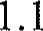 I.2 Účelem díla je zpracování projektové dokumentace pro provádění stavby „Snížení energetické náročnosti objektu Nalžovický zámek, p.s.s. PD”, (dále jen „Stavba”). Součástí projektové dokumentace budou i všechny potřebné průzkumy, posouzení a zaměření, budou vyřešeny případné přeložky inženýrských sítí, POV a DIO, zajištění stavebního povolení nebo ohlášení stavby, pro provedení Stavby a provedení všech nezbytných kroků tak, aby mohl být vybrán Dodavatel Stavby a Stavba mohla být řádně zrealizována.	2.	PŘEDMĚT SMLOUVY2.I Dodavatel se touto Smlouvou zavazuje provést pro Objednatele na své náklady a nebezpečí v souladu se svou závaznou nabídkou na Veřejnou zakázku a za podmínek této Smlouvy následující dílo „Snížení energetické náročnosti objektu Nalžovický zámek, p.s.s. - PD” (dále jen „Dílo"). Jednotlivé součásti Díla jsou podrobněji definovány v odst. 2.2 Smlouvy. Objednatel se zavazuje Dílo převzít a zaplatit Dodavateli za Dílo cenu ve výši stanovené v čl. 5 této Smlouvy.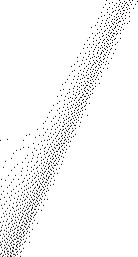 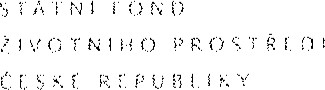 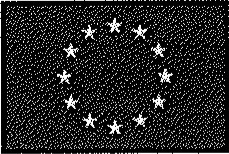 Předmětem díla je především:Zhotovení a revize projektové dokumentace do úrovně projektové dokumentace k provádění stavby včetně položkového výkazu výměr a kontrolního rozpočtu pro SNÍŽENÍ ENERGETICKÉ NÁROČNOSTI OBJEKTU NALŽOVICKÝ ZÁMEK, PSS.Tato Smlouvaje součástí realizace projektu Objednatele s názvem: Snížení energetické náročnosti objektu Nalžovický zámek, p.s.s. - PD, která je financována v rámci 100. výzvy Operačního programu Zivotní prostředí. Spolufinancování projektu je zahrnuto do Zásobníku projektů spolufinancovaných z EU/EI-IP a národních zdrojů: http://www.opzp.cz/vyzvy/100-vyzva.Podmínky čerpání dotace upravuje dokument s názvem Pokyny pro zadávání veřejných zakázek v OPŽP 2020, které jsou dostupné na: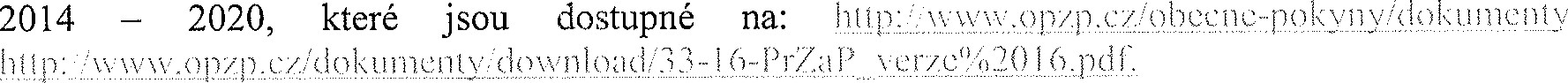 2.2	Součástí Díla je zejména:2.2. I	provedení předprojektové přípravy zahrnující geologický, hydrogeologický a radonový průzkum provedený na pozemku určeném pro stavbu (dále jen „Předprojektová příprava”);vypracování architektonické studie stavby (dále jen „Architektonická studie”);vypracování projektové dokumentace ke stavebnímu řízení v podobě pro její projednání s příslušnými veřejnoprávními orgány, dotčenými orgány státní správy, organizacemi, vlastníky sousedních nemovitostí pro získání dokladů a stanovisek za účelem vydání stavebního povolení a všech dalších potřebných povolení; bude zpracována v souladu se stavebním zákonem a vyhláškou č. 499/2006 Sb., o dokumentaci staveb (dále jen „Projektová dokumentace pro stavební řízení”);provedení potřebných průzkumů správní evidence a zpracování grafického podkladu s vyznačením hranic záboru na katastrální mapě (dále jen „Záborový elaborát”);vypracování projektové dokumentace pro provádění Stavby v souladu se stavebním zákonem, vyhláškou č. 503/2006 Sb., vyhláškou č. 146/2008 Sb., a zákonem č. 134/2016 Sb., o zadávání veřejných zakázek, ve znění pozdějších předpisů (dále jen „ZZVT'), (dále jen „Projektová dokumentace pro provádění stavby”); včetně provedení veškerých průzkumů a sond potřebných pro stavební práce obsažené v této PD (např.: odtrhové zkoušky, sondy k ověření složení konstrukcí, geologický, hydrogeologický, mykologický, restaurátorský průzkum, měření vlhkosti konstrukcí atd.) dále bude projektová dokumentace obsahovat předpokládaný harmonogram realizace Stavby;vypracování závazného položkového rozpočtu Stavby dle projektové dokumentace v rozsahu a podrobnostech potřebných pro realizaci zadávacího řízení na provedení Stavby podle ZZVZ, předpisů jej provádějících, zejména vyhlášky č. 169/2016 Sb., o stanovení rozsahu dokumentace veřejné zakázky na stavební práce a soupisu stavebních prací, dodávek a služeb s výkazem výměr (dále jen „vyhláška č. 169/2016 Sb.), a vnitřních předpisů Objednatele upravujících zadávání veřejných zakázek (dále jen „Výkaz výměr”);vypracování oceněného položkového rozpočtu Stavby v aktuální cenové úrovni (dále jen„Položkový rozpočet stavby”);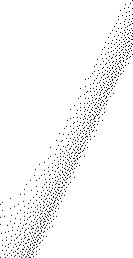 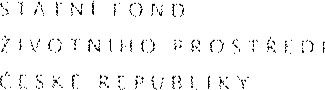 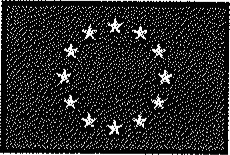 2.2.8 zpracování dokladové části Díla, tedy posudků, stanovisek a výsledků jednání vedených v průběhu zpracování projektové dokumentace (dále jen „Dokladová část”);2.2.9 zastupování Objednatele na základě zvláštní plné moci ve stavebním řízení včetně opatření stavebního povolení k realizaci Stavby dle vypracované projektové dokumentace a dodání originálu platného stavebního povolení k realizaci Stavby s doložkou nabytí právní moci Objednateli (dále jen „Zastupování ve stavebním řízení”);2.2.10 vyřešení majetkoprávních vztahů v místě Stavby jménem Objednatele, tedy uzavření dohod s vlastníky nemovitých a movitých věcí, dotčených Stavbou tak, aby mohlo dojít k její realizaci; Dodavatel tyto dohody uzavře za cenu maximálně ve výši v místě a čase obvyklou, nestanoví-li závazné právní předpisy upravující nakládání s majetkem Objednatelů (včetně jejich vnitřních předpisů) jinak; tato dohoda, podepsaná všemi smluvními stranami bude upravovat vztahy ke Stavbou dotčeným nemovitým a movitým věcem v souladu s metodikou Středočeského kraje, upravující uzavření smluv o smlouvách budoucích kupních či darovacích, smlouvy nájemní či o výpůjčce (dále jen „Rešení majetkoprávních vztahů v místě stavby”);2.2.1 1 zajištění oboustranně podepsaných smluv o smlouvách budoucích na provedení přeložek inženýrských sítí a smluv o smlouvách budoucích na věcná břemena v místě Stavby (dále jen „Zajištění věcných břemen”);2.2.12 zajištění autorského dozoru při realizaci Stavby dle potřeb Objednatele tak, aby Stavba mohla být řádně a včas dokončena v souladu s projektovou dokumentací, zejména účastí na kontrolníqh dnech a v případě řešení nutných opatření na Stavbě; výkon autorského dozoru bude občasný i pravidelný v rozsahu podle potřeb Objednatele a dle odborného uvážení Dodavatele (dále jen„Autorský dozor”);2.2.13 účast Dodavatele při jednáních hodnotící komise na výběr Dodavatele Stavby a účast Dodavatele na prohlídce místa plnění realizace Stavby, která bude realizována dle projektové dokumentace, zpracované Dodavatelem v souladu s touto Smlouvou. Dodavatel bude do takové komise Objednatelem jmenován jako člen/náhradník člena nebo na její jednání přizván jako poradce(dále jen „Učast na jednání hodnotící komise a účast na prohlídce místa plnění realizace Stavby”);2.2.14 průběžná a závěrečná diagnostika Stavby a ověření souladu Stavby s projektovou dokumentací (dále jen „Diagnostika stavby”).2.2.15 oznámení záměru realizace Stavby Archeologickému ústavu Akademie věd ČR; v případě kladného stanoviska Archeologického ústavu věd ČR ve věci nutnosti provedení archeologického výzkumu začlení Dodavatel do Položkového rozpočtu stavby oceněnou položku na základě kvalifikovaného odhadu pro náklady spjaté s archeologickým výzkumem a pro náklady spjaté se sanací území po provedení archeologického výzkumu a dále zpracuje návrh smlouvy na provedení archeologického výzkumu mezi stavebníkem a organizací oprávněnou k provedení archeologického výzkumu vybranou v souladu s právem veřejných zakázek;2.2.16 odborný posudek zpracovaný v souladu s „Metodikou posuzování staveb z hlediska výskytu obecně a zvláštně chráněných synantropních druhů živočichů” odborně způsobilou osobou, posuzující výskyt živočichů na zateplovaném objektu. V případě, že není vhodná doba průzkum provést, stačí toto doložit stanoviskem odborně způsobilé osoby (dále jen „Odborný posudek”).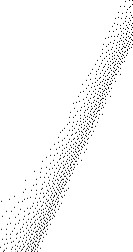 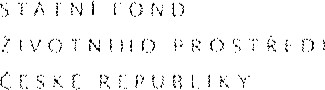 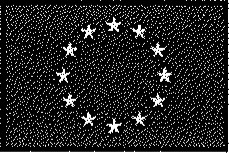 2.2.17 vypracování energetického posudku v souladu s Pokyny pro zadávání veřejných zakázek v OPŽP 2014 — 2020 (dále jen „Energetický audit”)2.2.18	zpracování žádosti a administrace projektu po dobu realizace a po dobu udržitelnosti projektu ve100. výzvě z OPŽP (dále jen „Administrace projektu”)2.3 Dílo v částech, které se zachycují na hmotném nosiči, vyhotoví Dodavatel v listinné a v elektronické podobě. Dokumentace vyhotovená v elektronické podobě musí být vyhotovena ve formátech, které jsou v souladu s právem veřejných zakázek a umožňují na jejich základě vyhlásit veřejnou zakázku na realizaci stavby jsoucí předmětem dotčené dokumentace a umožňují, aby Objednatel mohl bez součinnosti Dodavatele dokumentaci měnit a upravovat. Zejména projektové dokumentace dle odst. 2.2.1 až 2.2.17 a její součásti musí být předány ve formátu pdfa dwg. Výkaz výměr musí odpovídat 12 vyhlášky č. 169/2016 Sb.2.4 Předmětem Díla jsou dále ostatní činnosti nutné k zajištění rozhodnutí o umístění Stavby a stavebního povolení dle pokynů Objednatele a odborného uvážení Dodavatele.2.5 V případě, že předmětem Díla bude i realizace investic jiných investorů je součástí povinností Dodavatele dle odst. 2.2.10 a 2.2.1 1 této Smlouvy i zprostředkování uzavření příslušné smlouvy mezi investory potřebné pro územní a stavební řízení v souladu s odst. 2,2 Smlouvy2.6 Součástí Díla jsou i práce v této Smlouvě nespecifikované, které však jsou k řádnému plnění Díla a provedení Stavby nezbytné a o kterých Dodavatel, vzhledem ke svým odborným znalostem a zkušenostem měl nebo mohl vědět. Provedení těchto prací je zahrnuto v celkové ceně Díla dle této Smlouvy.2.7	Dodavatel prohlašuje, že:Dílo je možné dle dostupných podkladů realizovat; 	všechny technické a dodací podmínky Díla zahrnul do kalkulace cen; a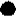 řádně překontroloval předané podkladové materiály pro zpracování projektové dokumentace a nejsou lnu známy žádné překážky, které by mu bránily splnit předmět Díla tak, jak se zavázal touto Smlouvou.	3.	DOBA A MÍSTO PLNĚNÍ3.I	Dodavatel se zavazuje provést Dílo, resp. jeho části dle odst. 2.2 této Smlouvy v následujících lhůtách:3.Energetický audit vyhotoví Dodavatel do 21 dní od podpisu Smlouvy;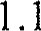 3.I.2	Projektovou dokumentaci pro provádění stavby vyhotoví Dodavatel do 90 dní od podpisu Smlouvy;3.I.3	Výkaz výměr vyhotoví Dodavatel do 90 dní od podpisu Smlouvy;3.I.4	Položkový rozpočet stavby vyhotoví Dodavatel do 90 dní od podpisu Smlouvy;3.I.5	Dokladovou část vyhotoví Dodavatel do 90 dní od podpisu Smlouvy;3.I.6 Zajišťovat Autorský dozor bude Dodavatel průběžně po dobu provádění Stavby až do jejího zhotovení a předání objednateli. Termín zahájení a provádění Stavby bude Dodavateli upřesněn Objednatelem alespoň patnáct (15) dnů předem;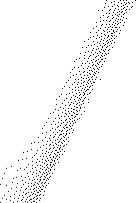 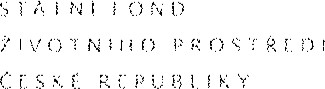 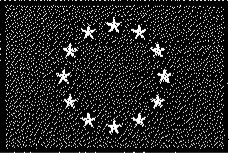 I .7 Účastnit se na jednáních hodnotící komise bude Dodavatel v souladu s termíny, které stanoví pro jednání hodnotící komise Objednatel nebo hodnotící komise samotná; na jednání hodnotící komise bude Dodavatel pozván písemně nejméně tři (3) dny předem a o jeho případném jmenování za člena komise, bude Dodavatel písemně vyrozuměn nejpozději tři (3) dny před prvním jednáním hodnotící komise. Dodavatel provede případnou kontrolu nabídek dle požadavků Objednatele. Účastnit se na prohlídce místa plnění realizace Stavby bude Dodavatel v souladu s termíny, které stanoví Objednatel v zadávací dokumentaci na veřejnou zakázku na Stavbu; na prohlídku místa plnění realizace Stavby bude Dodavatel pozván písemně nejméně pět (5) dní předem.3.I.8 Podání žádosti zajistí Dodavatel do 100. výzvy OPŽP do 31. 1. 2019. Následnou administraci projektu zajistí Dodavatel po dobu udržitelnosti projektu vč. podání průběžných i závěrečné monitorovací zprávy a žádostí o platbu.Cásti Díla, kterým není přidělena lhůta k provedení dle odst. 3.I Smlouvy, provede Dodavatel dle svého odborného uvážení bez zbytečného odkladu po vzniku potřeby k jejich provedení tak, aby byl naplněn účel této Smlouvy, či v přiměřené době, kdy k tomu bude Objednatelem vyzván.Lhůty dle odst. 3.I jsou sjednány ve prospěch Dodavatele a Dodavatel je oprávněn Dílo, resp. jeho části provést i před sjednaným termínem.Provádění Díla bude zahájeno bez zbytečného odkladu po nabytí účinnosti této Smlouvy.Dílo je provedeno, je-li řádně dokončeno a předáno.Dodavatel není v prodlení se splněním Díla ani v prodlení se splněním jiné své povinnosti dle této Smlouvy po dobu, po kterou trvá překážka pro splnění dané povinnosti způsobená vyšší mocí nebo prodlením Objednatele.Místem plnění je Nalžovický zámek, poskytovatel sociálních služeb, se sídlem Nalžovice 14, 262 93 Nalžovice / Kamýk na Vltavou, čp. 140, 262 63 Kamýk nad Vltavou.	4.	PŘEDÁNÍ A PŘEVZETÍ DÍLA4-I Dodavatel splní svou povinnost provést Dílo tak, že Dílo (resp. jeho části dle článku 2 Smlouvy) dokončí a předá Objednateli v termínech podle odst. 3,1 a 3.2 této Smlouvy a Objednatel je řádně a v souladu s touto Smlouvou převezme. Dílo (či jeho část) je dokončeno, pokud je v souladu s: obecně závaznými předpisy (včetně předpisů upravujících právo veřejných zakázek a nekalé soutěže);  podmínkami stanovenými touto Smlouvou;  všemi platnými technickými normami upravujícími předmět Díla;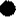 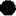 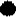  závaznými pravidly dotačního programu, ze kterého má být financována výstavba Stavby dle projektové dokumentace pro provedení Stavby, je-li tato Stavba financována z některého dotačního programu; a  pokyny Objednatele; a  dokumentací Veřejné zakázky.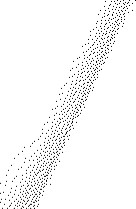 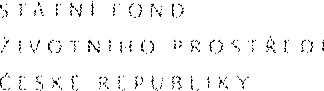 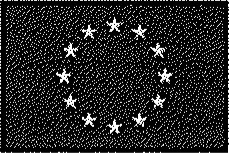 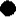 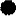 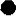 4.2 Ustanovení této Smlouvy mají přednost před dispozitivními (nikoliv kogentními) ustanoveními ostatních právních předpisů a dokumentů či pokynů dle odst. 4.1 této Smlouvy. Na každý rozpor mezi ustanovením Smlouvy a jiného dokumentu či pokynu dle odst. 4.I Dodavatel Objednatele předem upozorní.4.3	Dílo lze předat i po částech.4.4 Dodavatel je povinen písemně oznámit Objednateli nejpozději sedm (7) dní předem termín, kdy bude Dílo připraveno k předání a převzetí. Objednatel je oprávněn určit datum předání a převzetí Díla tak, aby se předání Díla nekonalo déle než sedm (7) dní ode dne, kdy bude Dílo dle sdělení Dodavatele připraveno k předání a převzetí. O datu konání předání a převzetí Díla se zavazuje Objednatel vyrozumět Dodavatele písemně.4.5 Dodavatel je povinen připravit a předat u přejímacího řízení Objednateli všechny předepsané doklady dle stavebního zákona a vyhlášky č. 499/2006 Sb., ve znění pozdějších předpisů. Bez těchto dokladů nelze považoval Dílo za dokončené a schopné předání.4.6 Dodavatel zejména předá při předání relevantní části Díla Objednateli následující počet pare uvedené dokumentace v tištěné podobě: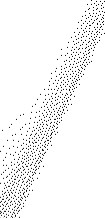 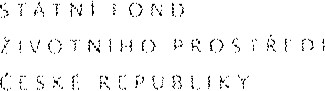 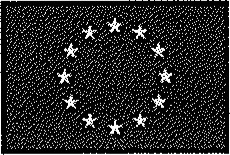 4.7 Současně předá Dodavatel Objednateli na CD či DVD uvedenou dokumentaci v elektronické podobě ve formátech dle odst. 2.3 této Smlouvy.4.8 O průběhu přejímacího řízení pořídí Objednatel a Dodavatel protokol. Smluvní strany vylučují aplikaci ustanovení 2605 odst. 2 občanského zákoníku. Objednatel je oprávněn uplatnit zjevné vady Díla ještě v dodatečné lhůtě šest (6) měsíců ode dne převzetí Díla.4.9 Objednatel je oprávněn odmítnout převzetí Díla, i když je dodáno s ojedinělými vadami a nedodělky, které nebrání řádnému užívání Díla funkčně a ani jeho užívání ke sjednanému účelu neomezují. Vadou se pro účely této Smlouvy rozumí odchylka v kvalitě, rozsahu nebo parametrech Díla, stanovených projektovou dokumentací, touto Smlouvou a obecně závaznými předpisy. Nedodělkem sc rozumí nedokončená práce oproti projektové dokumentaci Stavby,Převezme-li Objednatel Dílo s vadami a nedodělky, dohodnou se Smluvní strany, jakým způsobem budou vady a nedodělky odstraněny a dohodu zaznamenají v protokolu o přejímacím řízení včetně způsobu a termínu odstranění vad a nedodělků. Nedohodnou-li se na způsobu či termínu odstranění takových vad a nedodělků, náleží Objednateli nároky z odpovědnosti za vady.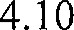 4.1 1 Nepřevezme-li Objednatel Dílo v souladu s touto Smlouvou, je Dodavatel v prodlení. V takovém případě Objednatel v protokolu z přejímacího řízení uvede důvody odmítnutí převzetí Díla a stanoví Dodavateli přiměřený náhradní termín pro provedení Díla (dokončení a předání). Ustanovení tohoto článku se aplikuje přiměřeně. Tímto není dotčeno právo Objednatele od Smlouvy odstoupit dle jiných ustanovení této Smlouvy.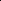 	5.	CENA DÍLAI Cena za Dílo dle odst. 2.2 a 2.4 Smlouvy je sjednána na základě nabídkové ceny Dodavatele stanovené v souladu se zákonem č. 526/1990 Sb., o cenách, ve znění pozdějších předpisů, dle následující cenové tabulky: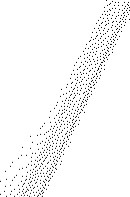 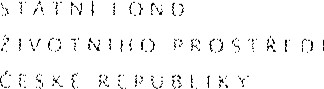 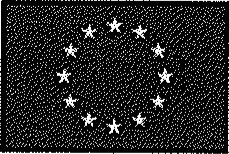 Cena za zhotovení Díla je stanovena dle cenové nabídky Dodavatele pro celý rozsah předmětu Díla dle této Smlouvy. V ceně Díla jsou zahrnuty veškeré náklady Dodavatele na realizaci Díla, tedy veškeré práce, dodávky, služby, poplatky, výkony a další činnosti nutné pro řádné splnění Díla, s výjimkou úkonů nutných za účelem zhotovení Stavby, dle odst. 5.4 Smlouvy.Cena za zhotovení Díla je konečná a nepřekročitelná, ani jedna strana není oprávněna požadovat změnu ceny Díla proto, že si Dílo vyžádalo jiné úsilí nebo jiné náklady, než bylo předpokládáno.Práce nad rámec předmětu plnění této Smlouvy vyžadují předchozí dohodu Smluvních stran formou písemného dodatku k této Smlouvě. Pokud Dodavatel provede tyto práce bez předchozího sjednání písemného dodatku k této Smlouvě, považuje se hodnota takových prací za zahrnutou8)v celkové ceně Díla dle této Smlouvy. Písemný dodatek může být uzavřen pouze v souladu s 222 ZZVZ, tedy za předpokladu, že se nebude jednat o podstatnou změnu závazku ze smlouvy, Pokud by cenový nárůst za změny závazku byl vyšší, než limity uvedené v 222 odst. 4, odst. 5, odst. 6 a odst. 9 ZZVZ, je Objednatel povinen provést nové zadávací řízení a po dobu jeho průběhu nepřipustit změnu rozsahu závazku z této smlouvy.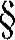 Dodavatel je povinen snížit cenu Díla za neprovedené práce, a to ve výši ceny stanovené v jeho nabídce, a pokud ji nelze určit ve výše ceny neprovedených prací v místě a čase obvyklé.	6.	PLATEBNÍ PODMÍNKYI Objednatel uhradí cenu za Dílo dle cenové tabulky v poměru v čl. 5 Smlouvy v poměru stanoveném v čl. 5 této Smlouvy. Objednatel nebude poskytovat na provedení Díla zálohy.Fakturace Díla bude uskutečněna na základě dílčích faktur za jednotlivé části Díla, následně:části Díla dle odst. 2.2.1 až 2.2.2 a 2.2.9 až 2.2.18 Smlouvy budou fakturovány (s uvedením samostatné položkové kalkulace jednotlivých částí díla) a účtovány na základě Objednatelem písemně odsouhlaseného přehledu provedených činností, po jejich řádném provedení.části Díla dle odst. 2.2.3 až 2.2.8 Smlouvy budou Objednateli fakturovány společně řádným daňovým dokladem (s uvedením samostatné položkové kalkulace jednotlivých částí díla) po jejich provedení ve smyslu odst. 4.1 této Smlouvy.Každá faktura musí splňovat náležitosti daňového dokladu dle platných obecně závazných předpisů a bude obsahovat název akce názvem: Snížení energetické náročnosti objektu Nalžovický zámek, p.s.s. - PD.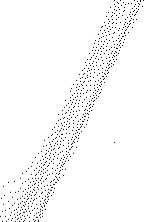 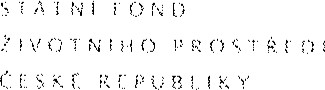 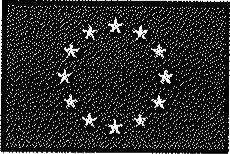 Doručovat faktury bude Dodavatel na adresu sídla Objednatele, nedohodou-li se Smluvní strany jinak.Splatnost faktur se sjednává na třicet (30) dnů od jejího vystavení, přičemž musí být Objednateli doručena alespoň 25 dnů před datem splatnosti. Za okamžik uhrazení faktury se považuje datum, kdy byla předmětná částka odepsána z účtu Objednatele. Při nedodržení této splatnosti je Dodavatel oprávněn vyúčtovat Objednateli úrok z prodlení ve výši 0,05 % z fakturované částky za každý den prodlení.Faktury budou vystavené v souladu s platebními podmínkami a budou splňovat všechny náležitosti daňových dokladů. Pokud faktura nebude vystavena v souladu s platebními podmínkami nebo nebude splňovat požadované náležitostí, je Objednatel oprávněn fakturu Dodavateli Díla vrátit; vrácením pozbývá faktura splatnosti.Fakturami, vystavovanými dle odst. 6.2 Smlouvy, mohou být Dodavatelem vyúčtovány ceny jednotlivých částí Díla vždy až do výše 90 % jejich ceny dle cenové tabulky v čl. 5 Smlouvy včetně DPH („Zádržné”). Zbylou část ceny každé části Díla bude Dodavatel oprávněn Objednateli vyúčtovat až po úplném provedení všech částí Díla dle této Smlouvy a v případě převzetí Díla s vadami či nedodělky po odstranění všech vad a nedodělků. Nárok na zaplacení Zádržného vznikne Dodavateli až tímto okamžikem.Objednatel je oprávněn pozastavit úhradu kterékoliv platby ve prospěch Dodavatele, pokud je Dodavatel v prodlení s plněním jakéhokoliv dluhu (v dřívější terminologii závazku) vůči Objednateli podle této Smlouvy.9Je-li úhrada faktury objednatelem vázána na obdržení finančních prostředků z dotace udělené z rozpočtu Středočeského kraje, státního rozpočtu České republiky, rozpočtu Státního fondu životního prostředí, není objednatel povinen hradit úrok z prodlení za nejvýše 180 dnů prodlení, pokud prokáže, že tyto finanční prostředky nemá k dispozici. Objednatel je však povinen nejpozději do IO pracovních dnů od obdržení těchto prostředků poukázat dlužnou částku na bankovní účet dodavatele. Neučiní-li tak, podléhá povinnosti zaplatit úrok z prodlení ve výši 0,05 % z dlužné částky za každý započatý den prodlení od uplynutí IOti denní lhůty po obdržení finančních prostředků od poskytovatele dotace.	7.	VLASTNICKÉ PRÁVO, NEBEZPEČÍ ŠKODY NA DÍLE, AUTORSKÁ PRÁVA7.I	Vlastníkem Díla je po celou dobu zhotovování Dodavatel.7.2 Dodavatel nese nebezpečí škody nebo zničení Díla až do okamžiku, kdy Objednateli vznikne povinnost Dílo převzít (bez ohledu na skutečnost, zda dílo převezme), ledaže by ke škodě došlo i jinak.7.3	Objednatel nabyde vlastnické právo k Dílu či jeho části okamžikem jeho převzetí.7.4 Provedením Díla (respektive jednotlivých jeho částí) poskytuje Dodavatel Objednateli časově neomezenou výhradní licenci k užití Díla, resp. všech jeho částí dle odst. 2.2 Smlouvy všemi způsoby, které zákon stanoví a umožňuje, včetně možného přepracování Díla jinou osobou. Cena licence je zahrnuta v ceně Díla, respektive jeho jednotlivých částí, na které se poskytnutí licence v konkrétním případě vztahuje. Dojde-li k zániku závazku z této Smlouvy před provedením Díla či jeho části, poskytuje Dodavatel Objednateli licenci v rozsahu uvedeném v tomto odstavci tohoto článku okamžikem, kdy mu vznikne povinnost nedokončené Dílo či jeho nedokončenou část Objednateli předat.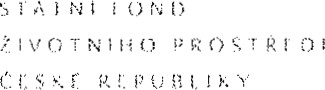 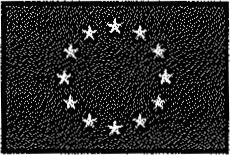 7.5 Dodavatel tímto poskytuje Objednateli svůj neodvolatelný a bezpodmínečný souhlas a výhradní licenci k užití projektové dokumentace pro provádění stavby a poskytuje Objednateli oprávnění k výkonu práva jakkoliv v maximální míře dovolené právními předpisy, avšak s teritoriálním omezením na katastrálním území realizace díla, užívat projektovou dokumentaci neomezeně, a k pořizování kopií a rozmnoženin projektové dokumentace, avšak až po vyrovnání všech závazků mezi oběma stranami.7.6 Objednatel je jakožto nabyvatel licence oprávněn poskytnout v rozsahu poskytnuté licence podlicenci třetí osobě či převést práva z poskytnuté licence na třetí osobu, s čímž Dodavatel jakožto poskytovatel licence tímto vyslovuje svůj souhlas. Licence bude poskytnuta na dobu trvání majetkových práv Dodavatele, resp. autora ve smyslu ustanovení 27 odst. I zák. č. 121/2000 Sb., autorský zákon, v platném znění.	8.	PODMÍNKY PROVÁDĚNÍ DÍLAPráva a povinnosti Dodavatele: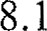 8.1.1 Dodavatel se zavazuje provést Dílo s odbornou péčí tak, aby odpovídalo této Smlouvě a účelu dle odst. I.2 této Smlouvy. Dodavatel se též zavazuje k poskytnutí veškeré případné součinnosti při plnění povinností vyplývajících ze ZZVZ.8.1.2 Dodavatel bere na vědomí, že realizace díla může být financována ze strany objednatele prostřednictvím dotace z veřejných prostředků Ceské republiky a Evropské unie. Obě smluvní strany se pro tento případ zavazují dodržet povinnosti, které jim vzhledem k této skutečnostiIOplynou z platných právních předpisů České republiky a Evropské unie, včetně podmínek upravujících poskytovaní dotace.8.I.3 Dodavatel zajišťuje provedení Díla svými zaměstnanci nebo prostřednictvím třetích osob, které uvedl ve své nabídce nebo s jejichž využitím mu Objednatel předem poskytnul písemný souhlas.8.1,4 Změna třetích osob oproti obsahu nabídky podané dodavatelem v zadávacím řízení na dodavatele tohoto díla nebo jejichž využití mu Objednatel předem písemně odsouhlasil je možná pouze na základě písemného souhlasu objednatele. Objednatel se zavazuje, že takový souhlas nebude odpírat v případě, že nový poddodavatel bude splňovat veškeré kvalifikační požadavky, které splňoval původní poddodavatel a z informací, kterými bude objednatel v dané situaci disponovat, nebude vyplývat obava, že nový poddodavatel by mohl provést jemu svěřenou část díla vadně nebo jiným způsobem narušit realizaci díla dle této smlouvy.8.I.5 Dodavatel je povinen poskytnout Objednateli součinnost a zapracovat bez zbytečného odkladu jeho připomínky k prováděnému Dílu.8.1.6 Dodavateli je uložena povinnost podat Objednateli informaci o činnosti a postupu prováděných prací Ix měsíčně písemnou formou.8. I .7 Dodavatel je povinen Objednateli neprodleně oznámit jakoukoliv skutečnost, která by mohla mít, byt' i částečně, vliv na schopnost Dodavatele plnit jeho povinnosti vyplývající z této Smlouvy. Takovým oznámením však Dodavatel není zbaven povinnosti nadále plnit povinnosti vyplývající mu z této Smlouvy.8.I.8 Dodavatel se zavazuje v průběhu plnění Smlouvy i po jejím ukončení zachovávat mlčenlivost o všech skutečnostech, o kterých se dozví od Objednatele v souvislosti s plněním Smlouvy. Tato povinnost mlčenlivosti se vztahuje na všechny zaměstnance a spolupracovníky Dodavatele i po skončení trvání této Smlouvy.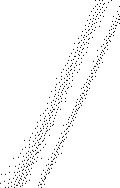 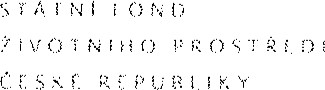 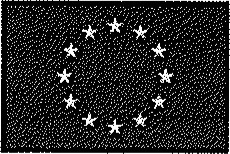 8.1.9 Dodavatel není oprávněn bez předchozího písemného souhlasu Objednatele provádět jakékoliv zápočty svých pohledávek vůči Objednateli proti jakýmkoliv pohledávkám Objednatele vůči Dodavateli, ani postupovat či zastavovat jakákoliv svoje práva a pohledávky vůči Objednateli ve prospěch třetích osob.8.1.10 Dodavatel souhlasí dle ust. 2 písm. e) zákona č. 320/2001 Sb., o finanční kontrole, s výkonem kontroly na předmět zakázky. Dodavatel souhlasí se vstupem kontrolních orgánů strukturálních fondů Evropské unie do svých objektů, ve kterých se předmět smlouvy realizuje. Dále se zavazuje předložit ke kontrole kontrolním orgánům veškerou provozní a účetní evidenci, která se týká předmětu smlouvy, Tato evidence musí být archivována v souladu s požadavky zákona o účetnictví a zákona o daních z příjmů, Dodavatel se zavazuje poskytovat příslušným orgánům vc stanovených termínech úplné, pravdivé informace a dokumentaci související se smlouvou a projektem (zakázkou, předmětem smlouvy), dokladovat svoji činnost a umožnit vstup kontrolou pověřeným osobám zaměstnancům objednavatele, OPŽP, Ministerstva životního prostředí, Ministerstva financí ČR, Evropské komise, Evropského účetního dvora, Nejvyššího kontrolního úřadu, finančního úřadu, a dalších oprávněných orgánů statní správy do svých objektů a na pozemky k ověřování plnění podmínek smlouvy, a to po celou dobu realizace projektu (zakázky, předmětu smlouvy) za účelem kontroly plnění smlouvy a tuto kontrolu, dle požadavků pověřených osob v jimi požadovaném rozsahu, neprodleně umožnit. V případě, že část díla bude dodavatel plnit prostřednictvím jiných subjektů je povinen zajistit, aby tyto subjekty podléhali povinnostem uvedeným v tomto bodě smlouvy. Tuto povinnost má dodavatel i v případědodavatelských subjektů. Dodavatel se dále zavazuje uchovávat veškerou dokumentaci související se smlouvou a realizací projekt po dobu IO let ode dne předání a převzetí díla. Dodavatel je povinen smluvně zajistit, aby součinnost při plnění jeho závazků dle tohoto bodu smlouvy v plném rozsahu poskytli i jeho poddodavatelé. Pokud tak neučiní, bude odpovídat objednateli za jejich nesoučinnost sám.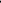 	9.	POJIŠTĚNÍ DODAVATELE9.I Dodavatel prohlašuje, že ke dni uzavření této Smlouvy má sjednáno u renomované pojišťovny pojištění odpovědnosti za škodu způsobenou porušením jeho povinností dle této Smlouvy Dodavatelem, jeho zaměstnanci či jinými osobami, které k plnění svého závazku použil, a že toto pojištění bude udržovat po dobu do provedení Díla a dále dobu jeho záruky, a to nejméně třicet šest (36) měsíců po provedení Díla. Minimální limit pojistného plnění musí být ve výši celkových předpokládaných nákladů Díla dle odst. 5.I této Smlouvy. V případě, že Dodavateli vznikne riziko vzniku odpovědnosti za škodu, způsobenou porušením jiných jeho povinností než této Smlouvy, na kterou se však vztahuje pojištění dle tohoto článku této Smlouvy, výši limitu pojistného plnění odpovídajícím způsobem navýší.9.2 Kopie pojistné smlouvy nebo prostá kopie pojistného certifikátu je přílohou č. 3 této Smlouvy. Objednatel je oprávněn od Dodavatele kdykoli požadovat písemné prokázání existence pojištění dle tohoto článku této Smlouvy. Kdykoli v průběhu doby pojištění je Dodavatel povinen neprodleně písemně informovat Objednatele o jakékoli případné změně pojištění znamenající omezení pojistného krytí mající za následek porušení povinnosti udržovat pojištění dle této Smlouvy a do deseti (10) dnů uvést pojištění do souladu se Smlouvou.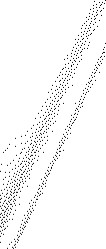 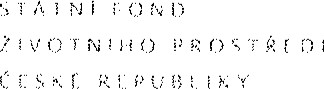 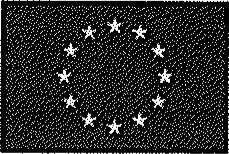 9.3 Jestliže Dodavatel poruší svou povinnost udržovat po celou dobu trvání závazku z této Smlouvy pojištění v rozsahu stanoveném touto Smlouvou a nezřídí je ani neprodleně poté, co k tomu bude vyzván Objednatelem, je Objednatel oprávněn sjednat pojištění v rozsahu dle tohoto článku této Smlouvy sám. Dodavatel se zavazuje Objednateli uhradit veškeré náklady vzniklé se sjednáním takového pojištění (zejména pojistné, poplatky atd.), a to neprodleně poté, co k tomu bude vyzván Objednatelem. Objednatel je oprávněn započítat splatné i nesplatné pojistné a veškeré související platby proti jakýmkoliv splatným i nesplatným pohledávkám Dodavatele vůči Objednateli.9.4 Porušení povinností udržovat pojištění v rozsahu dle tohoto článku považují Smluvní strany za podstatné porušení Smlouvy zakládající právo Objednatele od Smlouvy odstoupit.	10. 	ODPOVĚDNOST ZA VADY A ODPOVÉDNOST ZE ZÁRUKY10.I Záruční doba je sjednána na třicet šest (36) měsíců od provedení konkrétní části Díla. Záruka se vztahuje na vady a nedodělky Díla, resp. jeho části, které se projeví u Díla během záruční doby s výjimkou vad, u nichž Dodavatel prokáže, že jejich vznik zavinil Objednatel. Toto ustanovení však neomezuje obecnou odpovědnost Dodavatele za Dílo stanovenou zákonnými předpisy, zejména zákonem č. 360/1992 Sb., o výkonu povolání autorizovaných architektů a o výkonu povolání autorizovaných inženýrů a techniků činných ve výstavbě, ve znění pozdějších předpisů.10.2 Objednatel je povinen vytknout vadu Dodavateli v přiměřené době poté, co ji zjistil, nejpozději však v záruční době. Tím není dotčeno ustanovení odst. 4.8 této Smlouvy.10.3	V průběhu záruční doby Dodavatel odstraní prokázané vady, resp. nedodělky, do pěti(5) kalendářních dnů od doručení písemné reklamace Dodavateli, pokud si Smluvní strany nedohodnou lhůtu delší z důvodů faktické nemožnosti odstranění vady ve výše uvedené lhůtě, nejdéle však do dvaceti (20) dnů.10.4 Neodstraní-li Dodavatel reklamované vady či nedodělky ve lhůtě stanovené v odst. 10.2 Smlouvy, anebo oznámí před jejím uplynutím, že vady či nedodělky neodstraní, uplatní Objednatel přiměřenou slevu ze sjednané ceny Díla, zajistí provedení oprav prostřednictvím jiné osoby na náklady Dodavatele nebo jsou oprávněni od této Smlouvy odstoupit.10.5	Nároky z odpovědnosti za vady se nedotýkají nároků na náhradu škody nebo na smluvní pokutu.10.6 Za vadu nebo nedodělek Díla se pro potřeby této Smlouvy považuje zejména nesoulad Díla s technickými normami, právními předpisy, jakož i s obecně uznávanými postupy a pokyny výrobců materiálů či Dodavatelů zařízení, jejichž užití nebo instalace budou v rámci předmětu Díla Dodavatelem v projektové dokumentaci předpokládány. Za vadu bude rovněž považován jakýkoliv nesoulad mezi textovou a grafickou částí projektové dokumentace, případně nesoulad mezi projektovou dokumentací nebo její částí a výkazem výměr či položkovým rozpočtem.10.7 Dodavatel prohlašuje a poskytuje Objednateli záruku, že cena, za kterou bude vysoutěženo zhotovení Stavby na základě projektové dokumentace dle odst. 2.2.5 této Smlouvy nebude v průběhu zhotovování Stavby zvýšena v důsledku vad Díla. Poruší-li Dodavatel tuto záruku, nahradí Objednateli škodu způsobenou porušením této záruky. Výše této škody se určí jako částka navýšení ceny Stavby v důsledku vad Díla Dodavatele. Tato záruka trvá do doby provedení stavby.	11. 	ODPOVĚDNOST ZA ŠKODU11.1 Dodavatel odpovídá za škodu způsobenou porušením této Smlouvy. Škoda se nahrazuje v penězích, ledaže Objednatel či poškozený požaduje náhradu škody uvedením v předešlý stav za předpokladu, je-li to objektivně možné. Dodavatel zejména odpovídá za: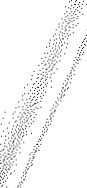 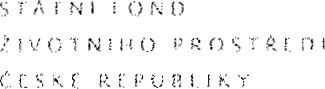 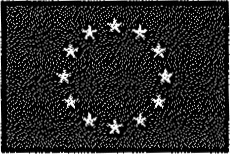 11.1.1 zničení, ztrátu, poškození či snížení hodnoty majetku Objednatele, veřejného majetku či majetku třetích osob;1 1.1.2 škodu vzniklou Objednateli či třetím osobám v důsledku vad Díla včetně škody vzniklé třetím osobám a Objednateli v důsledku vad Stavby realizované na základě Díla;11.1.3 případné sankce či korekce, které budou Objednateli jako zadavateli veřejné zakázky a příjemci dotace (či jiné veřejné podpory) uloženy ze strany orgánů státní správy nebo poskytovatele dotace, a to jak formou povinnosti odvodu do státního rozpočtu, snížení přislíbené dotace, uložení pokuty nebo finanční sankce či jiného způsobu finanční újmy, bude-li sankce uložena z důvodu vad Díla; audělení shora popsaných sankcí či korekcí v důsledku nesplnění termínů stanovených poskytovatelem dotace či zákonem, ke kterým dojde v příčinné souvislosti s vadami předmětu plnění (kupř. v důsledku nutnosti zrušení zadávacího řízení na výběr Dodavatele stavebních prací, které jsou předmětem projektové dokumentace, pro vady takové dokumentace a podobně).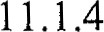 11.1.5 náklady, které při zhotovení uvedené Stavby nebudou poskytovatelem případné dotace považovány jako uznatelné náklady z důvodu, že jejich potřeba nevyplývala z projektové dokumentace, která je předmětem této Smlouvy, ač bylo takové náklady potřeba vynaložit za účelem dokončení Díla tak, aby bylo plně funkční a způsobilé k užívání za účelem, k němuž je dle projektové dokumentace dle této Smlouvy určeno.	12. 	ODSTOUPENÍ OD SMLOUVY1 2. I	Objednatel může odstoupit od Smlouvy nebo od jejích částí týkajících se dílčích plnění:12.1.1	poruší-li Dodavatel podstatným způsobem své povinnosti dle této Smlouvy;12.I.2 pokud zjistí, že Dodavatel nabízel, dával, přijímal nebo zprostředkovával nějaké hodnoty s cílem ovlivnit chování nebo jednání kohokoliv, ať již úředníka nebo někoho jiného, přímo nebo nepřímo, v zadávacím řízení nebo při provádění Smlouvy; nebo12.1.3 pokud zjistí, že Dodavatel zkresloval skutečnosti za účelem ovlivnění zadávacího řízení nebo provádění Smlouvy ke škodě Objednatele, včetně užití podvodných praktik k potlačení a snížení výhod volné a otevřené soutěže;12.1.4 v případě, že Objednatel neobdrží dotaci od OPŽP na projekt Snížení energetické náročnosti objektu Nalžovický zámek, p.s.s. - PD, může odstoupit od celé Smlouvy nebo od jejích částí týkajících se dílčích plnění uvedených v článku II Smlouvy, nebo12.1.5	v dalších případech stanovených touto Smlouvou.12.2 Podstatným porušením Smlouvy ze strany Dodavatele se rozumí zejména nesplnění smluvních termínů podle této Smlouvy a neoprávněné použití poddodavatele (třetí osoby).12.3 Dodavatel je oprávněn od této Smlouvy odstoupit v případě, že své závazky dle této Smlouvy nebude moci plnit pro nesoučinnost Objednatele přesto, že Objednatele k poskytnutí součinnosti písemně vyzve a stanoví mu pro její poskytnutí přiměřenou, alespoň patnácti (10) denní lhůtu.12.4	Dále jsou Smluvní strany oprávněné odstoupit od Smlouvy v případě úpadku či hrozícího úpadku druhé Smluvní strany.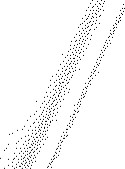 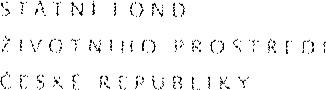 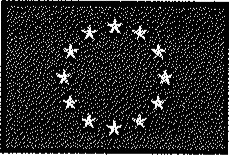 12.5 Stanoví-li oprávněná strana pro dodatečné plnění lhůtu, vzniká jí právo odstoupit od Smlouvy po marném uplynutí této lhůty. Jestliže však strana, která je v prodlení, písemně prohlásí, že svůj závazek nesplní, může oprávněná strana odstoupit od Smlouvy před uplynutím lhůty dodatečného plnění, kterou stanovila, tzn. ihned poté, co prohlášení povinné strany obdrží.12.6 Odstoupení od Smlouvy musí oprávněná Smluvní strana spolu s důvodem odstoupení písemně oznámit povinné Smluvní straně bez zbytečného odkladu poté, co se o porušení dozvěděla.12.7	Smlouva se ruší doručením písemného oznámení o odstoupení druhé Smluvní straně.12,8 Odstoupením od Smlouvy zanikají všechna práva a povinnosti stran ze Smlouvy. Odstoupení od Smlouvy se však nedotýká nároku na náhradu škody vzniklé porušením Smlouvy, řešení sporů mezi smluvními stranami, nároků na smluvní pokuty a jiných nároků, které podle této Smlouvy nebo vzhledem ke své povaze mají trvat i po ukončení Smlouvy.12.9 Smluvní strany vylučují aplikaci ustanovení 1978 odst. 2 občanského zákoníku a stanoví, že poskytnou-li si navzájem dodatečnou lhůtu k plnění v souladu s tímto článkem, ve které prohlásí, že ji již neprodlouží, tak její marné uplynutí nemá za následek odstoupení od Smlouvy, ledaže by při poskytnutí dodatečné lhůty výslovně stanovily, že marné uplynutí lhůty takový následek mít má.12.10 Odstoupí-li některá ze Smluvních stran oprávněně od této Smlouvy, Smluvní strany se vypořádají následujícím způsobem (nestanoví-li tato Smlouva jinak):12.10.1 odstoupí-li některá ze Smluvních stran od Smlouvy z důvodů nikoliv na straně Objednatele (tj. nikoliv pro porušení povinností Objednatele), má Dodavatel nárok na zaplacení částky, o kterou se Objednatel dodáním Díla obohatil, maximálně však částky odpovídající ceně dané části Díla snížené o částku připadající na záruky, které v důsledku odstoupení Objednatel pozbyde;12.10.2 odstoupí-li Dodavatel od Smlouvy z důvodů porušení Smlouvy Objednatelem, má Dodavatel nárok na zaplacení plné ceny těch částí Díla, které dokončil, případně započal s jejich plněním, sníženou o částku, kterou neprovedením Díla ušetřil.12.1 1 Částky dle odst. 12.10 jsou splatné do třiceti (30) dnů ode dne doručení jejich vyčíslení Objednateli v řádné faktuře s doložením jejich výše.12.12 V případě odstoupení od této Smlouvy některou ze Smluvních stran předá Dodavatel nedokončené i dokončené (nepředané) části Díla neprodleně Objednateli. Převzetím nabyde Objednatel vlastnictví k Dílu či jeho části. Objednatel Dílo či jeho části nepřevezme, je-li pro něj nevyužitelné a odstoupil-li od Smlouvy z důvodů na straně Dodavatele. V takovém případě není povinen platit cenu Díla. Na převzetí se aplikuje čl. 4 této Smlouvy přiměřeně.12.13 Tato smlouva zaniká písemnou dohodou smluvních stran, nebo písemnou výpovědí smlouvy Objednatelem. Písemnou výpověď smlouvy může podat Objednatel bez udání důvodu.12.14 Výpovědní lhůta činí 14 kalendářních dní a počíná běžet prvním dnem po doručení výpovědi Dodavateli.	13.	SMLUVNÍ POKUTA1 3 . I V případě, že Dodavatel bude v prodlení se svojí povinností plnit Dílo, resp. jeho části řádně a včas v souladu s odst. 3.I Smlouvy, je povinen zaplatit Objednateli smluvní pokutu ve výši 0,5 % z ceny části Díla, se kterou je v prodlení, za každý započatý den prodlení.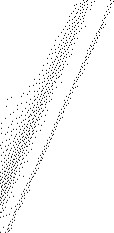 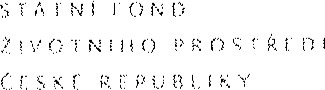 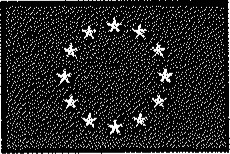 13.2 V případě, že Dodavatel nedodrží lhůtu pro odstranění vad, resp. nedodělků dle odst. 10.3 Smlouvy, je povinen zaplatit Objednateli smluvní pokutu ve výši 1.000,- Kč (slovy: jeden tisíc korun českých) za každý započatý den prodlení.13.3 Poruší—li Dodavatel svou povinnost dodat Dílo bez vad a v průběhu záruční doby dojde ke zvýšení nákladů na provedení Stavby, které byly prokazatelně způsobené v důsledku vady Díla (např. neoceněním některých částí Stavby nezahrnutých do výkazu výměr, nedostatečným zohledněním skutečného stavu, nebo jinou vadou projektové dokumentace), zaplatí smluvní pokutu ve výši určené jako částka navýšení ceny Stavby v důsledku vad Díla Dodavatele.Smluvní strany se dohodly, že Objednatel je vedle smluvních pokut oprávněn vůči Dodavateli uplatňovat i náhradu škody, která Objednateli v důsledku vad nebo nedodělků Díla vznikne a to v celé výši.13 A Objednatel není povinen hradit úrok z prodlení v případě, že cena za dílo, či její část, není uhrazena ve lhůtě splatnosti z důvodu zadržení platby pro účely zajištění práv Objednatele plynoucích z této Smlouvy.	14. 	KONTAKTNÍ OSOBY SMLUVNÍCH STRAN1 4. I	Oprávněnými zástupci Objednatele:I .1 ve věcech technických je Bc. Petr Kučera, vedoucí oddělení investic OKI, a: 257 280 470 Ej: kucerape@kr-s.cz, Mgr. Lenka Mottlová, ředitelka příspěvkové organizace, a: 318 864 122, IA: reditelka@domov-nalzovice.cz14.1.2 ve věcech smluvních Mgr. Lenka Mottlová, ředitelka příspěvkové organizace, a: 318 864 122, X): reditelka@domov-nalzovice.czOprávněnými zástupci Dodavatele při provádění a předávání Díla a ve věcech:smluvních je Ing. arch. Václav Jankovec, telefon 608 434 363, e-mail invente@seznam.cz;technických jsou:		osoba zodpovědného projektanta v oboru pozemní stavby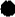 Ing. Zdeněk 'Kmín, telefon 387 200 425, e-mail invente@email.cz.osoba koordinátora inženýrských činnostíRoman Předota, Dis., telefon 387 200 425, e-mail invente@email.cz.osoba poskytující služby v oboru tvorby a kontroly rozpočtů Martin Škrabal, telefon 387 200 425, e-mail invente@email.cz.	15.	SALVATORNí KLAUZULE15.1 Pokud by se kterékoliv ustanovení této Smlouvy ukázalo být neplatným nebo nevynutitelným, nebo se jím stalo po uzavření této Smlouvy, pak tato skutečnost nepůsobí neplatnost ani nevynutitelnost ostatních ustanovení této Smlouvy, nevyplývá-li z donucujících ustanovení právních předpisů jinak. Smluvní strany se zavazují bez zbytečného odkladu po výzvě kterékoliv Smluvní strany takové neplatné či nevynutitelné ustanovení nahradit platným a vynutitelným ustanovením, které je svým obsahem nejbližší účelu neplatného či nevynutitelného ustanovení.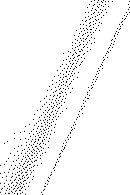 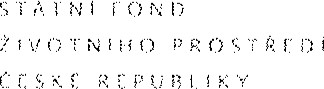 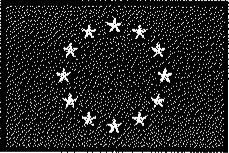 	16. 	ZÁVĚREČNÁ USTANOVENÍ16.1 Tato Smlouva obsahuje úplné ujednání o předmětu Smlouvy a všech náležitostech, které strany měly a chtěly ve Smlouvě ujednat, a které považují za důležité pro její závaznost. Žádný projev stran učiněný při jednání o této Smlouvě ani projev učiněný po uzavření této Smlouvy nesmí být vykládán v rozporu s výslovnými ustanoveními této Smlouvy a nezakládá žádný závazek ze stran, ledaže tato Smlouva stanoví jinak.16.2 V případech touto Smlouvou výslovně neupravených se práva a povinnosti Smluvních stran řídí platnými právními předpisy České republiky, zejména občanským zákoníkem.16.3 Ukáže-li se některé z ustanovení této Smlouvy zdánlivým (nicotným), posoudí se vliv této vady na ostatní ustanovení Smlouvy obdobně podle 576 občanského zákoníku.16.4 Smluvní strany jsou povinny vyrozumět druhou Smluvní stranu bez zbytečného odkladu o skutečnostech, které by mohly mít vliv na obsah závazkového vztahu založeného Smlouvou.16.5 Jakákoliv ústní ujednání při provádění Díla, která nejsou písemně potvrzena oprávněnými zástupci všech Smluvních stran, jsou právně neúčinná. Vzíjemná komunikace mezi Objednatelem a Dodavatelem není návrhem ani akceptací nové smlouvy, pokud není podepsána statutárními zástupci Smluvních stran.16.6 Veškeré případné spory vzniklé mezi Smluvními stranami na základě nebo v souvislosti s touto Smlouvou budou primárně řešeny dohodou Smluvních stran. V případě, že tyto spory nebudou v přiměřené době vyřešeny, budou k jejich projednání a rozhodnutí příslušné soudy České republiky.16.7 Tato Smlouva může být měněna nebo doplňována pouze formou písemných vzestupně číslovaných dodatků podepsaných všemi Smluvními stranami. Ke změnám či doplnění neprovedeným písemnou formou se nepřihlíží.16.8 Smluvní strany na sebe přebírají nebezpečí změny okolností v souvislosti s právy a povinnostmi Smluvních stran vzniklými na základě této Smlouvy. Smluvní strany vylučují uplatnění 1765 odst. I a 1766 občanského zákoníku na svůj smluvní vztah založený touto Smlouvou.16.9 Tato Smlouva nabývá platnosti pozdějším dnem jejího podpisu kteroukoliv ze Smluvních stran. Vzhledem k tomu, že se na Smlouvu vztahuje povinnost uveřejnění dle zákona č. 340/2015 Sb., zákon o registru smluv, ve znění pozdějších předpisů, nabývá Smlouva účinnosti nejdříve dnem uveřejnění v registru smluv vedeným Ministerstvem vnitra.16.10 Veškerá ujednání a jiná ustanovení uvedená v nabídce Dodavatele, podané v rámci zadávacího řízení Veřejné zakázky, jsou nedílnou součástí této Smlouvy, pokud tato smlouva nestanoví jinak. Zadávací dokumentace Veřejné zakázky a nabídka dodavatele na Veřejnou zakázku tvoří nedílnou součást této Smlouvy (jako samostatná příloha na CD).	16.1 1	Nedílnou součástí Smlouvy jsou následující přílohy:Příloha č. l : Technické specifikace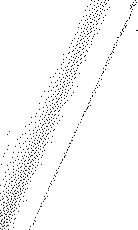 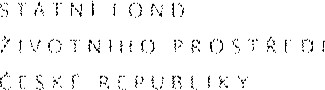 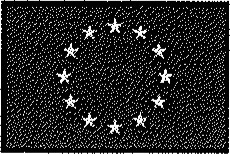 Příloha č. 2: Harmonogram plnění — časový a finančníPříloha č. 3: Kopie pojistné smlouvy nebo prostá kopie pojistného certifikátuTato Smlouva je sepsána v pěti (5) vyhotoveních s platností originálu, z nichž tři (3) pare obdrží Objednatel a dvě pare obdrží Dodavatel.Smluvní strany prohlašují, že si smlouvu přečetly, s obsahem souhlasí a na důkaz jejich svobodné, pravé a vážné vůle připojují své podpisy.Dodavatel v souladu s 219 ZZVZ a v souladu se zákonem č. 106/1999 Sb., o svobodném přístupu k informacím, v platném znění, souhlasí, aby veřejný zadavatel (objednatel) uveřejnil na profilu zadavatele smlouvu uzavřenou na veřejnou zakázku včetně všech jejích změn, dodatků a příloh. Dále Dodavatel souhlasí se zveřejněním této Smlouvy Objednatelem v registru smluv podle zákona č. 340/2015 Sb.	Objednatel	DodavatelV Nalžovicích dne	V Českých Dodavatel:INVENTE, s.r.o.se sídlem:Žerotínova 483/1, 370 04 České Budějovicezastoupený:Ing. arch. Václavem Jankovcem, jednatelemIČO:25171232DIČ:CZ25171232bankovní spojení:KB, a.s.číslo účtu:51-9059290277/0100DokumentacePočet pareArchitektonická studietřikrát (3)Proj ektová dokumentace pro stavební řízení - potvrzená stavebním úřademjedenkrát (l)Projektová dokumentace pro provádění stavbypětkrát (5)Záborový elaborátdvakrát (2)Výkaz výměrpětkrát (5)Položkový rozpočet stavbydvakrát (2)Dokladová částtřikrát (3)Zastupování v stavebním řízení originál platného stavebního povolení k realizaci Stavby s doložkou nabytí právní mocijedenkrát (l)Rešení majetkoprávních vztahů v místě stavby — každá uzavřená smlouvadvakrát (2)Zajištění věcných břemen — každá uzavřená smlouvajedenkrát (l)Odborný posudekjedenkrát (l)Energetický audittřikrát (3)Součásti DílaCena bez DPHPředprojektová příprava a architektonická studie83.000,-Proj ektová dokumentace pro stavební řízení71.000,-Proj ektová dokumentace pro provádění stavby70.000,-Záborový elaborát7.000,-Výkaz výměr14.000,-Položkový rozpočet stavby7.500,-Dokladová část13.000,-Zastupování ve stavebním řízení7.500,-Autorský dozor14.000,-Učast najednání hodnotící komise na výběr dodavatele6.000,-Energetický audit15.000,-Administrace projektu8.000,-Další úkony nutné za účelem zhotovení Stavby (Rešení majetkoprávních vztahů v místě Stavby a jiné)9.000,Odborný posudek8.000,-Cena celkem333.000,-DPH 21 0/069.930,-Cena celkem včetně DPH402.930,-